                             Level 3 Bridging Work				    Core Maths  How far would an average person walk in their life time?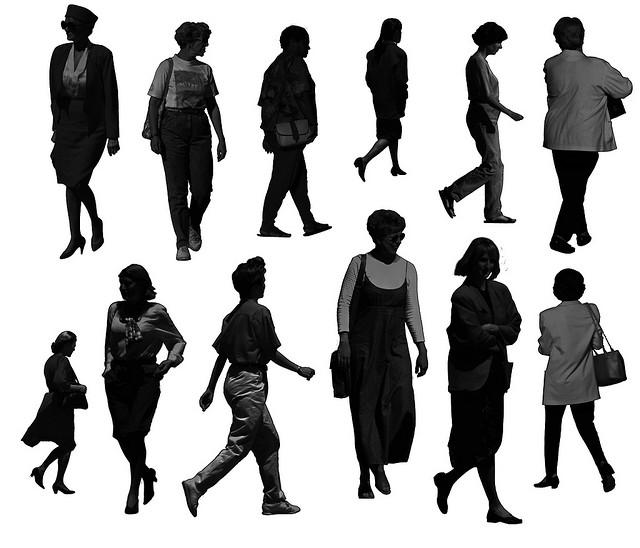 You need to produce a PowerPoint to show your solution. It mustState clearly all the assumptions you are making and (if relevant) how you have come to make them.Show your calculations (explaining clearly what calculation you are doing and why).Show a final answer.You may use a calculator. There is no one correct answer to this. The important part of the work is to show your thinking to get to your answer. Please ensure you bring copies of the slides for your PowerPoint to the first lesson in September. You will then be told the email address to send the presentation to.